Year 1 Maths W/C 8th JuneThis week’s work will be on 2d shape.Watch this clip on Bitesize about 2d shapehttps://www.bbc.co.uk/bitesize/topics/zjv39j6/articles/ztpwdmnGo on a ‘shape hunt’ in your house and see which of these shapes you can find.Make your own picture using shapes…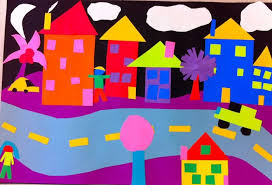 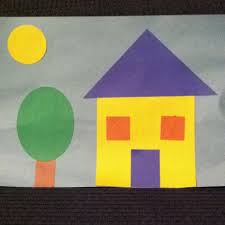 Play these shape games-https://www.topmarks.co.uk/ordering-and-sequencing/shape-patternshttps://www.topmarks.co.uk/early-years/shape-monstershttp://vtcpsa.hwb.wales.gov.uk/maerdy_2d/e_index.htmlPlay shape bingoColour and cut out some 2d shapes, making different colours for each shape e.g. two red triangles, two green triangles,   make a bingo board, splitting a piece of paper into 4 , put 4 shapes on the board and the rest into a box or bag. Take a shape out at a time and describe what the shape is like … How many sides does it have?How many corners does it have?How many sides does it have?Are its sides curved or straight?(there is a version on Twinkl if you have access to a printer but it is easy, and more fun, to make your own!triangle      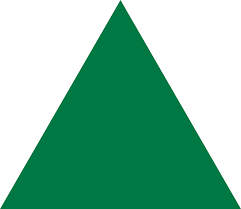 square        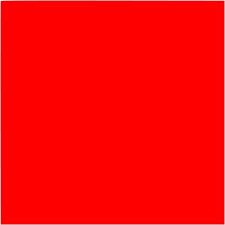 circle 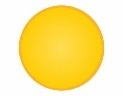 rectangle 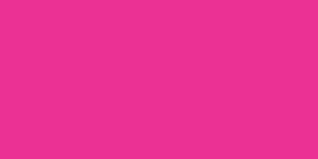 semi-circle 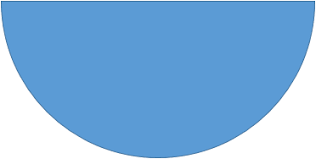 pentagon 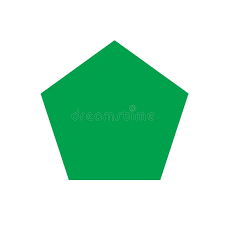 hexagon 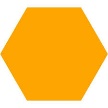 